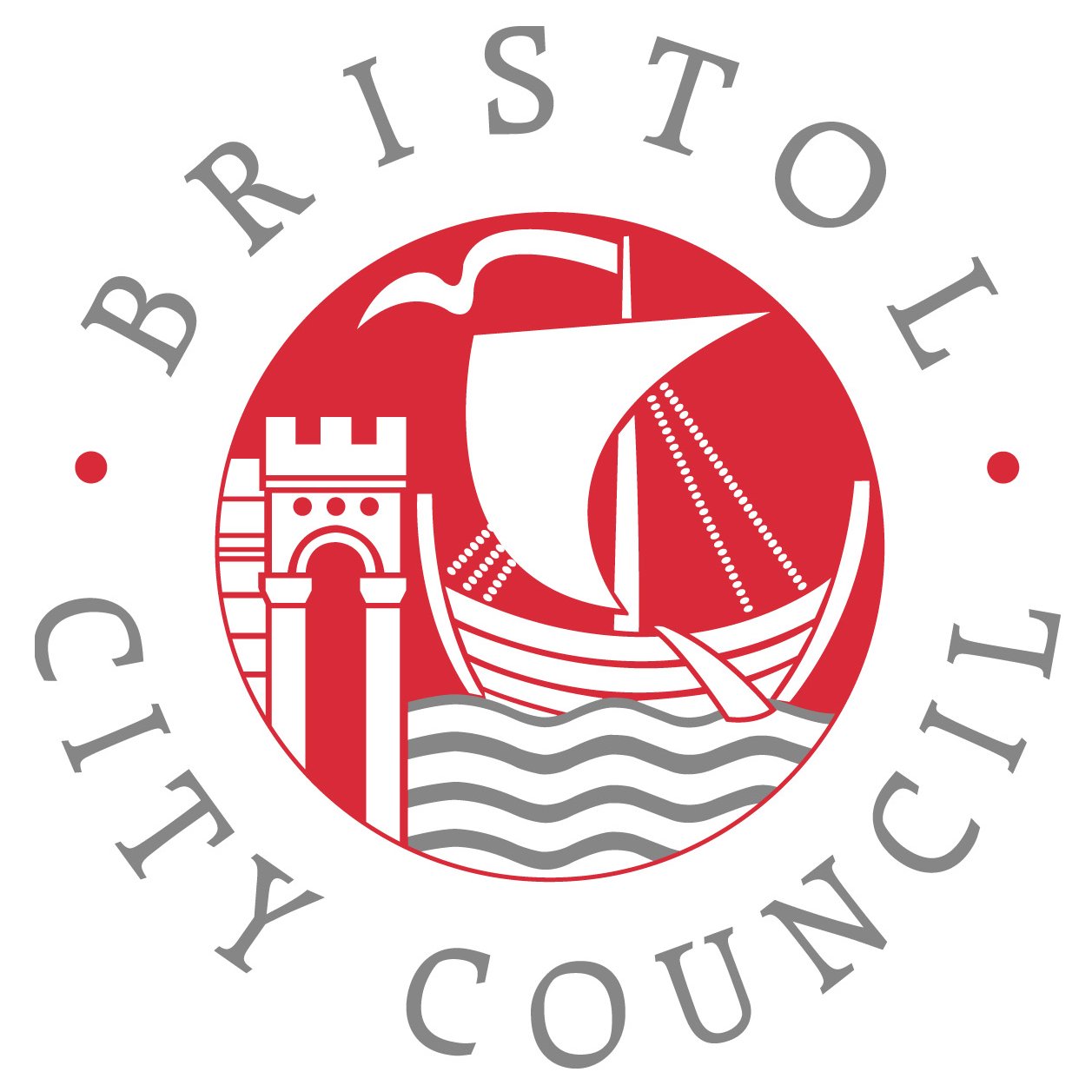 Weekly list of registered applications for the week commencing Monday 13 April 2015Received by CHIS on 27 AprilThis is a list of applications which were registered by the City Council during the week identified above.Please click on the application number link to view the plans and documents.  If you are unable to view the documents please telephone 0117 922 3000.CliftonApplication No.	15/01382/HDate Received	16 March 2015Date Registered	13 April 2015Type of Application	Full Planning (Householders)Proposal	Forming a new window in the south side wall, at first floor level.Applicant	Mr C FoxCase Officer		Thomas WilkinsonTel No.		0117 903 7724Application No.	15/01413/FDate Received	19 March 2015Date Registered	14 April 2015Type of Application	Full PlanningProposal	Change of use and associated alterations from garage & office use to a single occupancy dwelling with workshop/garage at ground floor level.Applicant	Mr Roger HillCase Officer		Rob McGovernTel No.		0117 922 3042Application No.	15/01538/LADate Received	26 March 2015Date Registered	13 April 2015Type of Application	Listed Building Consent (Alter/Extend)Proposal	Upgrading of room at lower basement level including installation of ensuite shower room.Applicant	Mr James TimmsCase Officer		Hannah PorterTel No.		0117 922 3439Application No.	15/01675/LADate Received	2 April 2015Date Registered	15 April 2015Type of Application	Listed Building Consent (Alter/Extend)Proposal	Internal alterations, enlargement of window in rear facade and replacement of door in rear facade. Service alterations and additions to external elevations (side and rear).Applicant	Mr & Mrs T BaileyCase Officer		Hannah PorterTel No.		0117 922 3439Application No.	15/01702/FDate Received	7 April 2015Date Registered	15 April 2015Type of Application	Full PlanningProposal	Demolition of three storey office block. Erection of 8no. residential dwellings in two separate blocks, with proposed hard and soft landscaping and works to London Plane Tree.Applicant	Messers Hartnell, Cook, Culver, Fenton And DixonCase Officer		Tel No.		Application No.	15/01877/VCDate Received	14 April 2015Date Registered	14 April 2015Type of Application	Works to Trees in Conservation AreasProposal	Yew tree (T1) to be crown reduced by 2m.Applicant	Mrs M JonesCase Officer		Laurence WoodTel No.		0117 922 3728Clifton EastApplication No.	15/00363/FDate Received	23 January 2015Date Registered	17 April 2015Type of Application	Full PlanningProposal	Proposed basement rear extension.Applicant	Ms J McClellandCase Officer		Tel No.		Application No.	15/00364/LADate Received	23 January 2015Date Registered	17 April 2015Type of Application	Listed Building Consent (Alter/Extend)Proposal	Proposed basement rear extension.Applicant	Ms J McClellandCase Officer		Tel No.		Application No.	15/01597/LADate Received	28 March 2015Date Registered	17 April 2015Type of Application	Listed Building Consent (Alter/Extend)Proposal	Replacement conservatory to rear, replacement front door, garden office and associated repair and internal alteration works.Applicant	Ms Pamela MolineCase Officer		Tel No.		Application No.	15/01596/FDate Received	30 March 2015Date Registered	17 April 2015Type of Application	Full PlanningProposal	Replacement conservatory to rear, replacement front door, garden office and associated repair and internal alteration works.Applicant	Ms Pamela MolineCase Officer		Tel No.		Application No.	15/01868/VCDate Received	14 April 2015Date Registered	14 April 2015Type of Application	Works to Trees in Conservation AreasProposal	Sycamore (T1) to be pollarded to 6m; and a Bay tree (T2) to be crown reduced by 3.5m.Applicant	Ms A CervantesCase Officer		Laurence WoodTel No.		0117 922 3728Application No.	15/01872/VCDate Received	14 April 2015Date Registered	14 April 2015Type of Application	Works to Trees in Conservation AreasProposal	Crown reduce by 4m one Bay tree (T1) located to the rear.Applicant	Mr J BoyackCase Officer		Laurence WoodTel No.		0117 922 3728Application No.	15/01881/VCDate Received	14 April 2015Date Registered	14 April 2015Type of Application	Works to Trees in Conservation AreasProposal	Chestnut - Remove lower limb to avoid risk of snapping.Applicant	Mr Robert SuttieCase Officer		Laurence WoodTel No.		0117 922 3728Application No.	15/01882/VDDate Received	14 April 2015Date Registered	14 April 2015Type of Application	Dead/Dying/Dangerous treesProposal	Hornbeam - Fell - Heaved at root leaning on adjacent tree. 5 DAY NOTICEApplicant	As AgentCase Officer		Tel No.		Application No.	15/01887/LADate Received	15 April 2015Date Registered	15 April 2015Type of Application	Listed Building Consent (Alter/Extend)Proposal	Consolidation of various internal alterations to the garden flat.Applicant	Mr J MidwinterCase Officer		Hannah PorterTel No.		0117 922 3439Application No.	15/01892/CONDDate Received	15 April 2015Date Registered	16 April 2015Type of Application	Approval/Discharge of conditionsProposal	Application to approve details in relation to condition nos. 2(Pre commencement conditions) of planning permission number 14/02394/F & 14/02395/LA - (Top floor (2nd Level) Change of Use from A2 offices to C3 flats and conversion of roof space into residential use creating in total 4 new self contained flats (2 No. 2 bedroom flats and 2 No. 1 bedroom flats). Alterations to windows, new dormer window and roof lights. Internal alterations.Applicant	Mr James SawyerCase Officer		Rob McGovernTel No.		0117 922 3042Application No.	15/01964/CONDDate Received	15 April 2015Date Registered	16 April 2015Type of Application	Approval/Discharge of conditionsProposal	Application to approve details in relation to condition 2 (Further Roof Details) of permission 14/02395/LA Top floor (2nd Level) Change of Use from A2 offices to C3 flats and conversion of roof space into residential use creating in total 4 new self contained flats (2 No. 2 bedroom flats and 2 No. 1 bedroom flats). Alterations to windows, new dormer window and roof lights. Internal alterations.Applicant	Mr J SawyerCase Officer		Rob McGovernTel No.		0117 922 3042Application No.	15/01934/HDate Received	16 April 2015Date Registered	16 April 2015Type of Application	Full Planning (Householders)Proposal	Proposed single storey rear extension.Applicant	Mr K RogersonCase Officer		Thomas WilkinsonTel No.		0117 903 7724Site Address10 Dowry Road Bristol BS8 4PR  Site Address36 Princess Victoria Street Bristol BS8 4BZ  Site AddressBasement Flat 12 Caledonia Place Bristol BS8 4DJ Site Address7 Chatford House Clifton Down Bristol BS8 3NG Site AddressSomerset House 18 Canynge Road Bristol BS8 3JX Site Address10 Christchurch Road Bristol BS8 4EE  Site Address18 Vyvyan Terrace Bristol BS8 3DG  Site Address18 Vyvyan Terrace Bristol   Site Address17 Richmond Hill Bristol BS8 1BA  Site Address17 Richmond Hill Bristol BS8 1BA  Site Address7 Pembroke Road Clifton Bristol BS8 3AU Site Address48 Oakfield Road Bristol BS8 2BG  Site AddressBellevue Gardens Bellevue Bristol BS8 1DB Site Address12 Whiteladies Road Bristol BS8 1PD  Site Address3 Pembroke Road Clifton Bristol  Site Address106 Whiteladies Road Bristol BS8 2QW  Site Address106 Whiteladies Road Bristol   Site Address10 Leigh Road Bristol BS8 2DA  